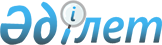 Жарма ауданы бойнша коммуналдық қалдықтардың түзілу және жинақталу нормаларын бекіту туралыАбай облысы Жарма аудандық мәслихатының 2023 жылғы 13 қыркүйектегі № 5/107-VIII шешімі
      Қазақстан Республикасының Экология Кодексінің 365-бабының 3-тармағының 2) тармақшасына, Қазақстан Республикасының "Қазақстан Республикасындағы жергілікті мемлекеттік басқару және өзін-өзі басқару туралы" Заңының 6-бабының 1-тармағының 15) тармақшасына сәйкес, Жарма ауданы мәслихаты ШЕШТІ:
      1. Жарма ауданы бойнша коммуналдық қалдықтардың түзілу және жинақталу нормалары осы шешімнің қосымшасына сәйкес бекітілсін.
      2. Осы шешім алғашқы ресми жарияланған күнінен кейін күнтізбелік он күн өткен соң қолданысқа енгізіледі. Жарма ауданы бойынша бойынша коммуналдық қалдықтардың түзілу және жинақталу нормалары
					© 2012. Қазақстан Республикасы Әділет министрлігінің «Қазақстан Республикасының Заңнама және құқықтық ақпарат институты» ШЖҚ РМК
				
      Жарма аудандық мәслихатының төрағасы 

М. Оспанбаев
Жарма аудандық мәслихатының
2023 жылғы 13 қыркүйектегі
№ 5/107-VIІI шешіміне
қосымша
№
Коммуналдық қалдықтар жинақталатын объектілер
Есептік бірлік
Жылдық нормасы 1есептік бірлікке, м3
1
Жайлы және 
жайлы емес үйлер
1 тұрғын
1,85
2,0
2
Жатақханалар, интернаттар, балалар үйлері, қарттар үйлері 
1 орын
1,1
3
Қонақ үйлер, санаторийлер, демалыс үйлері
1 орын
0,66
4
Балабақшалар, бөбекжай және басқа да мектепке дейінгі мекемелер
1 орын
0,42
5
Мекемелер, ұйымдар, офистер, кеңселер, банктер, байланыс бөлімшелері
1 қызметкер
1,0
6
Емханалар, медициналық орталықтар
1 келіп кету
0,0088
7
Ауруханалар, өзге де емдеу-сауықтыру мекемелері
1 төсек-орын
1,28
8
Мектептер және өзге де оқу орындары
1 оқушы
0,38
9
Мейрамханалар, дәмханалар, қоғамдық тамақтану мекемелері
1 отыратын орын
1,1
10
Театрлар, кинотеатрлар, концерт залдары, түнгі клубтар, ойынханалар, ойын автоматтарының залы, интернет-кафелер, компьютерлік клубтар
1 отыратын орын
0,40
11
Мұражайлар, көрмелер
Жалпы алаңы 1 м2
0,04
12
Стадиондар, спорт алаңдары
Жоба бойынша 1 орын
0,03
13
Спорт, би және ойын залдары
Жалпы алаңы 1 м2
0,035
14
Азық-түлік және өнеркәсіп-тауар дүкендері, аралас дүкендер
сауда алаңы 1 м2
1,0
15
Машиналардан сату
сауда орнының 1 м2
0,32
16
Базарлар, сауда павильондары, дүңгіршектер, сөрелер
Сауда алаңы 1 м2
0,32
17
Азық-түлік, өнеркәсіптік тауарларының көтерме базалары, қоймалары
Жалпы алаңы 1 м2
0,27
18
Тұрмыстық қызмет көрсету үйі: халыққа қызмет көрсету
Жалпы алаңы 1 м2
0,64
19
Вокзалдар, автовокзалдар, әуежайлар
Жалпы алаңы 1 м2
0,60
20
Жағажайлар, жолдардан көше сыпырындысы
Жалпы алаңы 1 м2
1,12
21
Дәріханалар
Сауда алаңы 1 м2
0,45
22
Автотұрақтар, автомобильді жуу орындары, АЖС
1 машина-орын
2,2
23
Автомобиль шеберханалары
1 жұмысшы
2,25
24
Шаштараздар, косметикалық салондар
1 жұмыс орны
1,15
25
Кір жуатын орындар, химиялық тазалау орындары, тұрмыстық техниканы жөндеу орындары, тігін ательесі
Жалпы алаңы 1 м2
0,62
26
Зергерлік, аяқ киімді, сағаттарды жөндеу шеберханалары
Жалпы алаңы 1 м2
0,88
27
Жөндеу және қызмет көрсету орындары (кілттер жасау)
1 жұмыс орны
1,0
28
Моншалар, сауналар
Жалпы алаңы 1 м2
0,44
29
Қаланың аумағында жаппай іс-шаралар ұйымдастыратын заңды ұйымдар
1000 қатысушы
0,82